Wölfliweekend 2022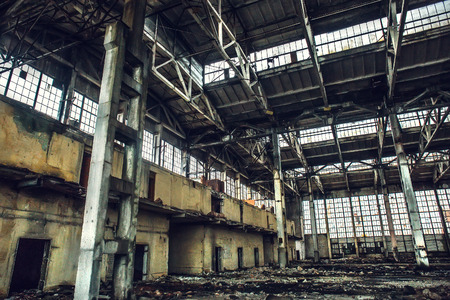 Liebe Wölfe, Liebe ElternWir brauchen dringend eure Hilfe! Wir haben einen Brief von Herr Gailetia bekommen. ES WURDE IN DIE GÜETZIFABRIK EINGEBROCHEN!! Alles ist zerstört und geklaut worden. All seine Rezepte sind weg und auch die verschiedenen Maschinen. Er braucht dringend unsere Hilfe, um seine Fabrik zu retten. Seit dabei und helft uns, die Fabrik wiederaufzubauen und die Diebe zu schnappen!Start: 		12. Februar 2022, 14:00 Uhr ehemaliges Restaurant BurriEnde: 		13. Feburar 2022 12:00 Uhr ehemaliges Restaurant BurriOrt: 		Pfadiheim Chelli, HünibachKosten: 	20.- erstes Kind (15.- zweites Kind, bitte bar und passend zu Beginn des Weekend's abgeben-Merci )Mitnehmen:	Schlafsack, Pijama, Toilettenartikel, Hausschuhe, Kleider zum Wechseln, warme Kleider, Taschenlampe und wer hat, einige Spiele.Ansprechperson bei Fragen sowie im Notfall:Vor und im Lager:Florita/ Luana Lalvani079 627 36 67florita@pfadiwendelsee.chBitte sendet das ausgefüllte Notfallblatt, die Anmeldung und eine Kopie des Impfausweises bis am 08. Feburar 2022 an folgende Adresse ein: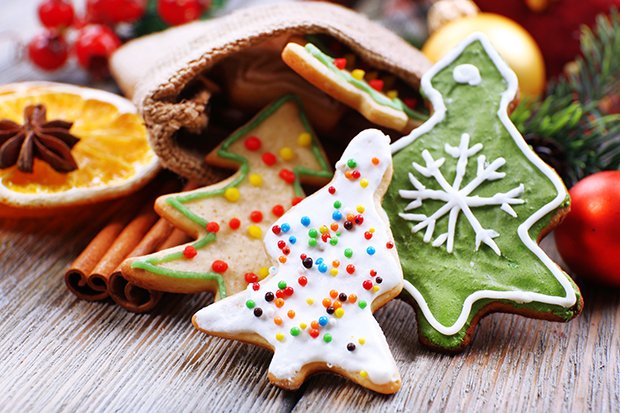 Luana Lalvani, FloritaBlochstrasse 103653 Oberhofenflorita@pfadiwendelsee.chWir freuen uns auf die spannendes Lager mit euch!MPG Questo, Nahlin, Revero, Baski, Mayur, FloritaAnmeldung Wölfliweekend 2022Pfadiname: 	Vorname:					Name:Bitte ankreuzen:Ich möchte mich für das Wölfliweekend anmelden Ich kann dieses Jahr leider nicht am Wölfliweekend teilnehmen  Mein Kind darf auf Fotos und Videos zu sehen sein, die im Rachi, auf der Pfadi Wendelsee Homepage und auf sozialen Medien gezeigt werden.  Mein Kind darf nicht auf Fotos und Videos zu sehen sein, die im Rachi, auf der Pfadi Wendelsee Homepage und auf sozialen Medien gezeigt werden. Was das Küchenteam wissen sollte (Allergien):___________________________________________________________________________Was die Leitenden wissen sollten (medizinische Informationen):___________________________________________________________________________Ort und Datum: 	Unterschrift der Eltern: 	Bemerkungen: